Check-list DR400F-GCRT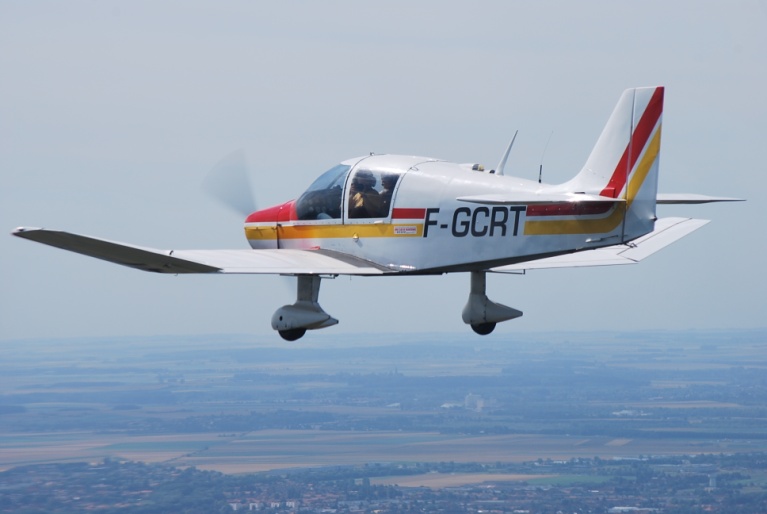 AERO CLUB VALENCIENNESLEGENDE  PROCEDURES NORMALE   PROCEDURES NORMALE PAR COEUR  PROCEDURES OCCASSIONNELLES PROCEDURES D'URGENCESATTENTION : La check-list ne remplace pas le manuel de vol !EN ARRIVANT A L’AVIONCache anémometre……………………………… ..EnlevéFourche	…EnleveéPurges………………………Si premier vol de la journée                    VISIE PREVOL EXTERIEUR                    FUSELAGE ARRIERE GAUCHEBouchon résevoir 	…………………………………..FerméPrise statique	………………………………..Non obstruéeDessous...............................................................Vérifié Anticollision........................................................VérifiéAntennes…………………………………………..	VérifiéesEMPENNAGE DE DIRECTIONGouvernes ................. Débattement et attaches vérifiées  Compensateur ....................................................VérifiéAntenne Vor........................................................Vérifiée Feux de navigation	VérifiéFUSELAGE ARRIERE DROITPrises statiques	Non obstrueésDessous	VérifiéAILE DROITEVolet ..................................................................VérifiésAileron.......................Débattement et attaches vérifiéesSaumon.............................................................. VérifiéFeu de navigation.............................................. VérifiéIntrados............................................................. VérifiéExtrados..............................................................VériféBord d'attaque....................................................VerifiéAvertisseur de decrochage................................. VériféPneu.......................................Gonflage et usure vérifiéAmortisseur........................................................VérifiéCarénage............................................................VérifiéFUSELAGE AVANTVerrière..............................................................PropreNiveau d'huile..	Verifié entre 4/6Trappe	FerméeCapot moteur	VériféHélice.............................. jeu et bords d'attaque verifiéCône ...................................................................VérifiéCourroie alternateur.........................................	VérifiéeAmortisseur...........................................Course verifiéePneu........................................Gonflage et usure vérifiéEchappement...................................................... VerifiéFixations capot moteur....................................VérifiéesAILE GAUCHEBord d'attaque.................................................... VérifiéPneu.......................................Gonflage et usure vérifiéAmortisseur........................................................VérifiéCarénage............................................................VérifiéPrise pitot........................................... …..Non obstruéeSaumon...............................................................VérifiéFeux de navigation	VérifiéIntrados...............................................................VérifiéExtrados............................................................. VerifiéAileron....................... Debattement et attaches vérifiéesVolet................................................................... VérifiéAVANT MISE EN ROUTE   Documents pilote et avion............................…...A bord   Compteur..................................... ........................ NotéSieges........................................... Réglés et verrouillésFrein de parc....................................................... SerréVolets...................................................... .....Rentres 0°Magnétos..................................OFF........clef enlevéesCompensateur................................ Essayé puis neutreBatterie ..................................................................OnFusibles…………………………………………….VérifiésPanneau d'alarme..................... ............ Testé sur jourFeux de navigation..................................... ........... OnAnticollision............................................................On  * Phares..................................................................OnRobinet d'essence............................................. OuvertAutonomie........................................... ........ Annoncée*  Laisser en fonctionnement le moins longtemps possibleMISE EN ROUTE MOTEUR Frein ...................................................................SerréMixture........................................................Plein richeRechauffe carburateur............................................OffPompe électrique.....................................................OnInjection.....................................  5 si froid -2 si chaudManette de gaz.......................................................1cmMagnetos	BothAbords	DégagésDemarreur....................................... actionné 30“ maxiRegime	1000-1200 tr mn  Pompe électrique......................................................OffPression d'huile......................... Vérifiée voyant éteint Pression carburant	OKAPRES MISE EN ROUTE Alternateur..................................................................OnCharge batteries............................ Vérifiée voyant eteintRadio-Radio navigation............................................. OnFréquences……………...................................... AffichéesTranspondeur................................................... 7000-sbyDirectionnel......................................................... RecaléHorizon artificiel................................................... RegléAltimétre...................................... QNH ecart max-3hPaCeintures...........................................................AttachéesVerriére......................................................... VérroulléeRadio............................................................... Effectuée                                   ROULAGEHeure bloc............................................................ NotéeFreins.......................... essayés efficaces et symetriquesVerification instrument gyro en virage               Cap conservateur et compas......................Augmente à droite..............................................................................................Diminue à gaucheBille.............................................................A l'exterieurAiguille........................................................ A l'intérieurHorizon artificiel...................................................StableESSAI MOTEUR AU POINT D'ARRET                                         Roulette de nez............................................... dans l'axe Frein de parc........................................................ Serré  Pression d'huile......................................... Vérifiée vert Temperature d'huile.......................................... Vérifiée Regime.......................................................... 1800tr/mn Magnetos..........................Sélection Both/L/Both/R/Both .......................................................Chute max 125tr/mn  .................................................Différence max 50 tr/mn Réchauffage carburateur........................................Tiré .........................................................Chute min 50 tr/mn ………..……………………………....Chute max 200 tr/mn Dépression gyro............................................... Vérifiée Ralenti......................................................600/800 tr/mn Régime................................................. 1000/1200 tr/mnAVANT DECOLLAGE Commandes............................................................Libre Horizon artificiel.................................................. Réglé Radio/ Radio navigation................................. Affichées Transpondeur………………………………..................Alt Instruments moteur....................... Vérifiés dans le vert Magnetos............................................................... Both Volets ..................................................................1 cran Pompe électrique..................................................... On Rechauffe carburateur............................................. Off Compensateur........................................   décollage 3/4 Siéges...............................................réglés et verroullés Ceintures et harnais.........................................Attachés Verrière........................................................ Verroullée Briefing décollage............................................ Effectué Piste..................................................................Dégagée Radio.............................................................. Effectuée                               ALIGNEMENT Directionnel............................................ réglé au QFU Phare....................................................................... On Heure de décollage............................................... Notée                                 DECOLLAGE Manette de gaz................................................ Plein gaz Instrument moteur.......................... Vérifiés dans le vert Régime.......................................................... 2200 tr/mn Badin ..................................................................... Actif Rotation.................................................. 110 km/h 60 kt Montée initiale.........................................130 km/h 70kt                        MONTEE INITIALE 500 FT Volets.............................. Vitesse 130km/h 70kt rentrés Pompe électrique.........................Off   pression verifiée  Vitesse..................................................... 150km/h 80kt Altimétre.............................................................. Réglé  Phares..................................................................... Off                                 APPROCHE Phares....................................................................... On Pompe électrique...................................................... On Réchauffe carburateur.............................................. On Reduction...................................................... .1800tr/mn Volets......................................... …………………...1cran Regime.......................................................... 2100tr/mn Vitesse...................................................... 150km/h 80kt                          MISE EN DESCENTE  Régime......................................................... 1700 tr/mn  Vitesse...................................................... 150km/h 80kt  Vz.................................................................... 400ft/mn                                    FINALE  Volets...................................................................2 Cran  Regime............................................................1800tr/mn  Vitesse............................................130km/h 70kt + KVE      ………………………………………….Max 150km/h 80kt  Rechauffe carburateur……….……………………….Off                                            Compensateur..................................................... neutre                         APRES ATTERISSAGE    Phares.................................................................... Off  Pompe électrique.....................................................Off  Volets............................................................... Rentrés  Transpondeur......................................................... Sby  Radio............................................ .................. Effectué                            ARRET MOTEUR   Roulette de nez	Dans l'axe  Frein de parc	Serré  Régime	1000 tr/mn  Radio	………………………………………………Quitter  Radio / Radio navigation	Off  Transpondeur	Off  Feux de navigation	Off  Alternateur	Off  Magnétos	Essai coupure  Régime	1000 - 1200 tr/mn  Mixture	Pauvre  Magnétos (moteur arrêté)	Off  Clefs	Enlevées  Volets	Sortis, 2 crans  Anticollision	Off  Batterie	Off  Compteur	Noté                PROCEDURE OCCASIONNELLES                               DEROUTEMENT Chrono	Top déroutement Cap	Mesuré Altitude	Compatible (zones) Estimée	Calculée Essence	Autonomie vérifiée Radio / Radionavigation	Réglées Butées	Déterminées                             REMISE DE GAZ Assiette de montée	Affichée Manette des gaz	Plein gaz (poussée) Réchauffage carburateur	Poussé (OFF) Volets	1 cran ……………………………................Après 500ft volets 0                         DECOLLAGE COURT Volets	1 cran Manette des gaz	……………………..Plein gaz (poussée) Moteur………………………………………..Dans le vert Frein de parc……………………………………… enlevé Rotation	100 km/h (54 kt) Montée	Pente max.                        MONTEE PENTE MAX Manette des gaz	Plein gaz (poussée) Volets	1 cran Vitesse	130 km/h (70 kt)                            MONTEE Vz MAX Manette des gaz	Plein gaz (poussée) Volets	1 cran Vitesse	140 km/h (75 kt)                MISE EN ROUTE MOTEUR NOYE Pompe	Off Mixture	Off (en bas) Manette des gaz	Plein gaz (poussée) Démarreur	Actionné (30 s max.) Mixture	Plein riche (haut) Régime moteur	1200 tr/mn                         PANNE DE SYSTEMECommande	OnAlimentation, protections,signalisation	Vérifiées                      PANNE D'ALTERNATEUR Breaker	Vérifié Alternateur	Off 30 s, puis On                             Si ampèremètre à 0 Consommation électrique	Délestéee Batterie…………………………….....Auntonomie 30mn                            PANNE DE RADIO Affichage	Vérifié Bascule	Vérifiée Commutateurs	Vérifiés Volume	Vérifié Autre organisme	Contacté                                 Si pas de contact Messages	Effectués en l'air Transpondeur	7600 Zone	Quittée ATS	Contacté après att.                            PANNE DE VOLETS VFE	Respectée si sortis Vitesse approche	Recalculée fonction VS Distance atterrissage	Majorée 30% si rentrés                             PANNE DE BADIN Préaffichage moteur	+ 100 tr/mn Assiette	Préaffichée Avertisseur décrochage	Surveillé                     PROCEDURES D'URGENCE               PANNE MOTEUR AVANT DECOLLAGE Manette des gaz	Tout réduit (tirée à fond) Freins	Freiner énergiquement Mixture	Pauvre Robinet essence	Fermé Magnétos	Off Radio	…………………………….Message effectué Alternateur……………………………………………Off Batterie………………………………………………..Off          PANNE MOTEUR APRES DECOLLAGE Vitesse de plané	135 km/h (73 kt) Mixture	Pauvre Robinet essence	Fermé Magnétos	Off Batterie	Off Atterrissage	Droit devant Changements de cap	+/- 30° Demi tour	INTERDIT !                     PANNE MOTEUR EN VOL Si altitude suffisante :		 Vitesse de plané	135 km/h (73 kt) Robinet essence	Ouvert Pompe électrique	On Réchauffage carburateur………………………….Tiré Mixture	Plein riche Manette des gaz	1/4 vers l'avant Magnétos	Both (L+R)Démarreur	Actionné                               Si panne persistante  Atterrissage forcé	Décidé                   PRESSION D'HUILE FAIBLE Température huile	Surveillée                         Si la température monte : Puissance	Réduite Déroutement	Terrain le plus proche Préparation	Atterrissage forcé                      ATTERRISSAGE FORCE Terrain approprié	Choisi Ceintures et harnais	Serrés Appel détresse	ATS en cours  ou 121.50 Transpondeur	7700 Balise détresse	On  Pompe électrique	Off Alternateur	Off Mixture	Pauvre Manette des gaz	Tout réduit  Magnétos	Off Robinet essence	Fermé Batterie	Off Volets	Sortis, 2 crans en finale Verrière	Déverrouillée en finale                             Si verrière bloquée   Leviers de largage	Dégagés et levés                                   GIVRAGE Réchauffage carburateur	Tiré Mixture	Réglée Pompe électrique………………………………………On Manette des gaz	Plein gaz (poussée) Chauffage, désembuage	Ouvert  Déroutement	Terrain le plus proche                              Si givrage très fort  Atterrissage forcé	Décidé Vitesse approche	Majorée            FEU MOTEUR A LA MISE EN ROUTE Moteur	Laisser tourner Robinet essence	Fermé Pompe électrique	Off Manette des gaz	Plein gaz (poussée) Mixture	Pauvre                              Si le feu persiste Magnétos	Off Alternateur	Off Batterie	Off Avion	Evacué                          FEU MOTEUR EN VOL Robinet essence	Fermé Manette des gaz	Plein gaz (poussée) Mixture	Pauvre Pompe électrique	Off Alternateur	Off Chauffage cabine	Fermé Vitesse de plané	135 km/h (73 kt) Atterrissage forcé	Décidé	                          FEU DANS LA CABINE Extincteur	Utilisé Alternateur	Off Batterie	Off Breaker alternateur	Tiré Breaker batterie	Tiré Ventilation….Si le feu est maitrisé, ouverture verrière                                Si le feu persiste  Atterrissage forcé	DécidéVIBRATIONS MOTEUR chauffage carburateur	Poussé  Mixture	Réglée Pompe électrique	On Magnétos	Testées (L/R/Both) Manette des gaz………………………...................ajusté Déroutement	Terrain le plus proche                       VRILLE INVOLONTAIRE Manette des gaz	Réduit (tirée) Palonniers	A fond contre la rotation Profondeur	Au neutre Ailerons	Au neutre                        Lorsque la rotation s'arrête Palonniers	Au neutre Ressource	Effectuée                      PANNE DE PROFONDEUR Trim	Réglé Volets	Rentrés Réglage assiette	Au trim Atterrissage	Par variation puissance             VITESSES DE DECROCHAGE (km/h)                              1....................1,3	1,45                              0°...................30°	60° Vs0 (lisse)............94...................101	133 Vs1 1 cran............88....................95	124 Vs1 2 crans..........83....................89	117                VITESSES DE DECROCHAGE (kt)                              1.....................1,3	1,45                              0°....................30°	60° Vs0 (lisse)............51.................... 55	72 Vs1 1 cran............48.....................51	67 Vs1 2 crans...........45....................48	63                             VITESSE LIMITES Vne..........................................308 km/h	166 kt Va............................................215 km/h	116 kt Finesse max.............................135 km/h	73 kt Pente max................................130 km/h	70 kt Vent de travers démontré........40 km/h	22 kt                                    ESSENCE Capacité	110 l Inutilisable	10 l Consommation	25 l/h                              TRANSPONDEUR Détresse	7700 Panne radio	7600 Detournement.......................................................7500